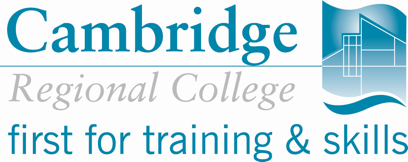 JOB DESCRIPTIONJob Title:				Head of Quality ImprovementDirectorate:				Curriculum & QualityReporting To:			Assistant Principal Quality ImprovementDate JD produced/revised:	January 2018The primary purpose of this job role is to:To manage and deliver quality assurance and improvement processes and systems for the College and partner/subcontracted provision; and to ensure the efficient and effective operational management of the Quality Team and their services.The primary duties, tasks and responsibilities of this job role are:Quality assurance and improvement processes: Manage the delivery of quality policies, procedures and practices for all College and partner/subcontractor provisionManage Quality Review, Performance Monitoring Boards and Self-Assessment processes for curriculum and service areasLead quality assurance and monitoring processes, and produce reports and supporting evidence as requiredLead the College observation team, including preparing and delivering training, developing the team, and monitoring performance.Carry out observations of teaching, learning and assessment and learning walks and provide accurate and supportive feedbackLead the review and development of quality assurance processes for all provision types, including HE and subcontracted/partnership provision, to ensure that processes are fit for purpose and lead to quality improvement, current practices are supported,  and data collection supports the college Single Equality Scheme. Manage the procedure for internal and external  approval of new coursesEnsure that an accurate record of College Policies and Procedures is maintained and support the timely review of these by College ManagersSupport the consistent and effective application of College Quality policies Ensure policies and standards for assessment and IV/IQA are fit for purpose, meet Awarding Organisation requirements, and are in line with current good practice. Ensure that Lead IVs/IQAs and curriculum teams are effectively supported to ensure they are applied effectivelyAct as Awarding Organisation nomineeEnsure that EQA processes are supported, outcomes are monitored and effective action planning and support for improvement is in placeSupport the development of appropriate course management systems, including course files, and ensure monitoring processes are effective. Manage Value Added processes to provide timely information for curriculum areas and support improvement processes.Gather and report on learner and stakeholder user views through surveys and other methodsContribute to the planning of other learner voice processes to ensure cross college issues are effectively addressedEnsure that complaints are addressed in a timely fashion and according to College policy and that outcomes contribute to improvementLead on processes for collecting destinations data and the production of timely reports for a range of audiences Critically review key performance data and ensure that action plans to address issues arising are sufficiently robust to drive improvementParticipate in the planning and delivery of staff development including providing training and coaching in quality processes, improvement strategies and sharing good practice.Provide timely reports on TLA Observation process outcomes and recommendations to inform training and support needsProvide timely reports on the progress and outcomes of quality processes and systemsSupport and contribute to the compilation of the College SAR and Improvement PlanProvide advice and support for quality improvement/excellence initiatives throughout the CollegeProvide support to Ofsted inspections and other external quality assessments including Awarding Organisation and QAA reviews Attend and represent the college at external network meetings, conferences and good practice sharing eventsStaffBe a proactive line manager and an inspiring role model for staff.Develop an effective team that makes efficient use of the range of skills and capabilities of staff.Manage the performance of staff effectively, ensuring that all staff have appraisals and probation reviews with targets and measurable outcomes.  Where appropriate, ensure performance improvement plans are in place.Communicate regularly with staff at all levels in the team, developing a dialogue on the aims and progress of the team as well as operational and individual matters. Ensure that all staff have the required experience and qualifications for their roles and that everyone has an annual training and development plan that it is linked to team needs and the College’s strategic aims.Ensure that College employment policies and procedures are adhered to by all staff.GeneralAchieve annual budgetary targets and ensure that resources are applied appropriately and achieve value for money.Work collaboratively with internal and external colleagues as required on College initiatives.Maintain compliance with all College processes and procedures.Participate in actions that contribute to meeting financial targets set for the departmentFollow safe working practices and appropriate Health & Safety and Safeguarding legislation at all times.Actively advance equality of opportunity and foster good relations within the College community and adhere to College Equality and Diversity policies, procedures and practices.Ensure that all students, visitors, customers and contacts receive a high standard of customer service in all communications and interactions with Cambridge Regional College.Undertake such other duties as may be reasonably required, commensurate with the level of responsibilities and duties of this postSpecial conditions or working arrangements applicable to this role are;This post is defined as regulated activity. The postholder is required to hold an enhanced CRB disclosure check deemed acceptable to the College and to be re-checked every 4 years.The College is committed to safeguarding and promoting the welfare of children and vulnerable adults and expects all employees and volunteers to share this commitment.Please note that this job description is current as at the date shown above.  In consultation with you, it is liable to change to reflect changes in the job. EMPLOYEE PROFILETerms and ConditionsDetailsSalary ScaleSpot salary Salary: (to be pro rated if part-time)Circa £44,000 p.a.Superannuation Scheme:Teachers’ Pension Scheme Number of hours to be worked per week37 hours Full year or term time only contractFull yearContract typePermanentAnnual Leave Entitlement 35 days per annum ATTRIBUTESESSENTIAL ATTRIBUTES CANDIATES MUST HAVE ON ENTERING THE ROLEADDITIONALKEY ATTRIBUTES ALREADY HELD OR TO BE DEVELOPED TO PERFORM  THE ROLE ASSESSMENT METHODe.g., application form, interview, testsQualificationsDegree or equivalent Level 6 qualification Teaching qualification: CertEd, PGCE, DTLLSAssessor award Verifier/IQA awardApplication formCertificatesRelated ExperienceExperience of leading a curriculum area with successful qualification outcomesExperience of leading the quality assurance of third partiesExperience of leading FE quality processes and providing reports to a variety of audiencesRecent experience of HE quality processesExperience in an advisory roleExperience in developing teaching and/or assessment practice through observation and supportExperience of leading or managing a teamExperience of Ofsted inspectionsExperience of mentoring and/or coaching of staff and/or managersExperience of delivering staff developmentExperience of curriculum development and implementationExperience of carrying out quality auditsExperience of policy developmentExperience of leading HE quality processes and providing reports to a variety of audiencesExperience of QAA reviewsApplication formInterviewSpecial  CircumstancesSome evening or weekend working may occasionally be requiredAble to work within traditional academic holiday periodsInterview Knowledge, skills and abilitiesUnderstanding of principles of quality assurance in FE and HE including teaching, learning and assessment practices, including IQAKnowledge and understanding  of Ofsted inspection regime Knowledge and understanding of QAA processesAbility to work independently within tight timescales and under pressureAble to analyse and interpret complex dataEffective written and verbal communication skillsEvaluative and analytical skillsAble to influence others throughout the college hierarchy Able to represent the college and its managers externallyApplication FormInterviewReferenceDisposition and approachExhibit behaviours in line with CRC valuesLearner focussedFlexiblePatientAssertiveProfessional approachComfortable in an advisory capacityComfortable in a service environmentCommitment to Equality and Diversity To promote and safeguard the welfare of children and vulnerable adults. InterviewReferences